Практическая работа №5-8Тема: Выполнение мелкого ремонта ручным способом.Цель: 1. Ознакомиться с видами физического износа швейных изделий, установить причины и места наиболее интенсивного истирания деталей одежды в различных видах одежды.2. Изучить способы ремонта 1 группы участков и узлов одежды из различных материалов.3. Выбрать и обосновать рациональные методы ремонта, режимы и технические условия обработки узла одежды в соответствием с заданием.4. Разработать схему разборки и сборки узла и технологическую последовательность ремонта и обновления заданного узла.5. Выполнить ремонт узла одежды. Овладеть практическими навыками определения степени износа одежды и определения вида ремонта.Обучающийся должен уметь: Определять и выполнять все виды ремонтаМатериально-техническая база: Оборудование мастерской, инструменты и приспособления, Т.У. Время: 4 часа.Список используемой литературы.1. Силаева М.А. «Пошив изделий по индивидуальным заказам»: 8-е издание :учебник для нач. проф. образования /  – М.: Издательский  центр «Академия», 2013г. 528 страниц.2. Э.К. Амирова, А.Т. Труханова, О.В. Сакулина, Б.С. Сакулин. «Технология швейных изделий», В2ч. Ч. 1.:Учебник для студентов учреждений сред.проф. образования /- М.: Издательский центр «Академия», 2012г.-512 страниц.Ход урока1. Ознакомиться с видами физического износа  поясных швейных изделий, установить причины и места наиболее интенсивного истирания деталей. 2. Изучить способы  мелкого ремонта участков и узлов одежды из различных материалов. 3. Выбрать и обосновать рациональные методы  мелкого  ремонта, режимы и технические условия обработки поврежденного  узла швейного изделия. 4. Разработать технологическую последовательность ремонта  заданного узла. 5. Выполнить ремонт узла  швейного изделия. Требования к отчету.Отчет должен содержать:- технологическую последовательность на выполнение ремонта с указанием размеров припусков на обработку;- фото изношенного  швейного узла до ремонта и фото швейного узла после ремонта;Критерии оценок.Оценка «отлично» ставится если обучающийся: - правильно составит  технологическую  последовательность на выполнение ремонта; - подготовит изделия различных ассортиментных групп к различным видам ремонта;качественно выполнит ремонт изделия;- продемонстрирует точность выполнения трудовых приёмов работы;  	Оценка «хорошо» ставится если обучающийся:- правильно составит  технологическую  последовательность на выполнение ремонта; - подготовит изделия различных ассортиментных групп к различным видам ремонта;качественно выполнит ремонт изделия допуская незначительные отклонения;- продемонстрирует точность выполнения трудовых приёмов работы;Оценка «удовлетворительно» ставится если обучающийся:- составит, технологическую  последовательность на выполнение ремонта допуская две ошибки;- выполнит ремонт изделия допуская отклонения от ТУ;- продемонстрирует точность выполнения трудовых приёмов работы;Оценка «неудовлетворительно» ставится если обучающийся: - не может самостоятельно  составить технологическую  последовательность на выполнение ремонта;- выполнит ремонт, допуская  различные отклонения от ТУ,  существенно влияющие на качество;- допускает  нарушения  при выполнении  трудовых приемов.Методические указанияТехнология мелкого ремонта и обновления предусматривает выполнение работ, не влияющих на изменение размеров и фасона изделия или его основных деталей и узлов:- утюжка изделий;- замена пуговиц;- пришивание пуговиц, крючков, петель;- изготовление и пришивание вешалки;- обметывание петель;- стачивание распоровшихся швов;- штопка, штуковка, вставка или вплетение заплат;- ремонт отдельных участков и деталей изделия (карманов, воротников, бортов, низа изделия, подкладки), например, закрепление концов кармана, ремонт подкладки, обтачек кармана, ремонт краев бортов, воротников, низа рукавов бейками, тесьмой, обтачками и т.п.на первых этапах  работы студенты должны повторить теоретический материал, используя учебники, конспекты лекций и другую рекомендуемую литературу по следующим основным вопросам:1. Основные причины ухудшения потребительских свойств одежды.2. Виды износа.3. Места наиболее интенсивного истирания деталей в различных видах швейныхизделий (пальто, брюки, пиджаки, мужские сорочки, блузки и др.)4. Факторы, определяющие степень и характер износа5. Основные требования, предъявляемые к ремонту одежды.6. Этапы технологического процесса обновления и ремонта7. Виды работ подготовительного этапа8. Основные способы ремонта9. Принципы разбиения ремонтных работ на 5 групп10. Виды работ, выполняемых при ремонте I группы11. Факторы выбора наиболее рациональных режимов и способов обработки деталей при ремонте одежды.12. Оборудование и приспособления для ремонта швейных изделий.13. Материалы для ремонта одежды14. Нормативно-техническая документация, используемая при ремонте и обновлении одежды.15. Мелкий ремонт карманов.16. Мелкий ремонт бортов изделия17. Мелкий ремонт воротников18. Мелкий ремонт рукавов19. Мелкий ремонт подкладки20. Способы штопки21. Способы штуковки22. Способы ремонта заплатами23. Утюжка изделий. Основные операции. Оборудование.Существуют два способа ремонта швейных изделий, используемые чаще всего, — это штопка и штуковка. Штопка заключается в том, чтобы заменить истершиеся нити ткани новыми нитями. При этом нити штопки переплетаются самыми разнообразными способами — это делается для того, чтобы как можно точнее воспроизвести структуру поврежденной ткани. При наложении заплаты на поврежденное место аккуратно пришивается кусок ткани — по возможности, той же самой, из которой сшито само изделие. Когда следует выполнить особо тонкий ремонт, необходимо по возможности сделать шов незаметным с лицевой стороны изделияРазрыв ткани 	Прямой разрыв зашивают так. Вещь кладут на стол лицевой стороной, место разрыва стягивают с изнанки и сшивают тонкой ниткой швом «вперед иголку» (рис. 1). Затем все нитки подстригают ножницами, а место разрыва прошивают мелкими стежками (рис. 2). Шов с изнанки тщательно проглаживают через влажную ткань.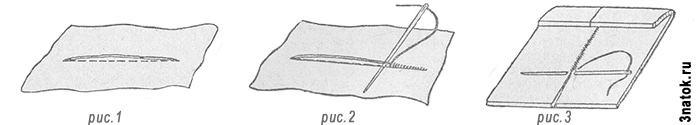 
 	Прямой разрыв на толстых тканях (драп, толстое сукно, бобрик) ликвидируется несколько иначе: 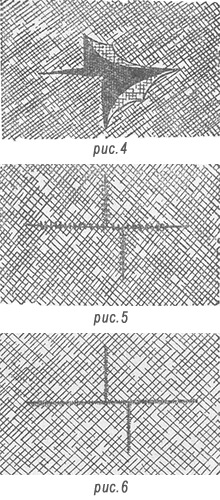 шить надо с изнанки, но так, чтобы игла входила в край лицевой стороны разрыва, прокалывая не весь лой материала. Стежки делаются, как при штопке: вперед — назад. Когда места разрыва будут таким образом стянуты, нужно всю линию разрыва прошить с изнанки швом «через край», и притом так, чтобы не захватывать последнего (лицевого) покрова ткани (рис. 3). Этот шов закрепляет всю работу. Затем места разрыва надо прогладить и с лица распушить.

 	Сложный разрыв. Ткань разорвана вдоль и поперек (рис. 4).  Чтобы ее зашить,  надо разложить вещь на столе так, чтобы все места разрыва оказались на твердой поверхности. Затем порванное место разглаживают с изнанки. Отдельные линии разрыва, предварительно стянутые по краям тонкой ниткой, начиная с самых коротких, сшивают сначала швом «за иголку» (рис. 5), а потом, подрезав все нитки,— швом «через край» (рис. 6). Затем все швы проглаживают через влажную ткань горячим утюгом. 	Штуковка применяется в тех случаях, когда материю трудно зашить прямым швом, а ставить заплату преждевременно (например, если сохранились нитки ткани, хотя бы в одном направлении и ткань не разорвалась, а только стала реже). Умело сделанная штуковка прочна и почти незаметна. Приступая к штуковке небольших повреждений, нужно подобрать мягкую нитку и цвет (мулине, штопку), а еще лучше - выдернуть нитку из ткани изделия в скрытом месте, в долевых швах и т. д. Натянув ткань лицевой стороной на твердый предмет, прокладывают по долевой нитке ровные стежки, ведя ряды так, чтобы они проходили по ещё крепким местам (рис. 7). Шить приходится вперед – назад. При переходе со строчки на строчку надо делать в конце ряда петельку, чтобы нитки не стягивали материю. Когда долевые нитки закроют все изношенные места, такая же сетка накладывается в поперечном направлении, с тем чтобы они переплетались с долевыми, как при обычной штопке чулок (рис.8). Если нитки ремонтируемой материи расположены диагонально, то и штуковка делается под косым углом. Если повреждение значительное, а ниток основной ткани почти не осталось, можно подобрать другую подходящую ткань, подшить ее с изнанки под ремонтируемое место, а затем, пользуясь ниткой соответствующего цвета, вести штуковку на лицевой стороне.
 	Утюжка после штуковки имеет большое значение. Если штуковали темный и толстый материал, то отремонтированное место изделия надо положить на гладильную доску изнанкой к утюгу, хорошенько увлажнить и гладить носком утюга при среднем нагреве. Затем изделие перевернуть налицо, положить на него влажную тонкую ткань и гладить всей поверхностью горячего утюга. Светлые и тонкие материалы после штуковки необходимо утюжить с лица и с изнанки через увлажненную ткань.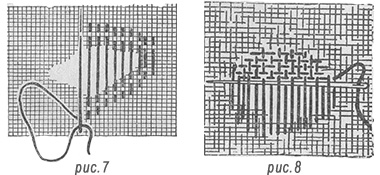 